Муниципальное общеобразовательное учреждение«Киверичская средняя общеобразовательная школа»Рамешковского района Тверской областиУстный счет при подготовке к экзаменамматематика 9 классавтор учитель математикиСавельев Владимир АлександровичКиверичи2021 гУстный счет – один из важных приемов при подготовке учащихся к ОГЭ по математике.Устная работа на уроках включает в себя беседы с учеником, работу в парах, групповое обсуждение, выполнение устных упражнений и многое другое. Этот вид работы позволяет выстроить живое общение с учеником и учеников между собой, способствует развитию личностных качеств ученика.Большое внимание устному счету, как отдельному этапу урока уделяется в 5-6 классах при отработке вычислительных навыков. В своей практической деятельности я давно использую карточки устного счета. Толчком к этому послужила статья в журнале «Математика в школе» (1) в 90-х годах прошлого века. Привожу в качестве примера фрагмент карточки для отработки вычислительных навыков при умножении и делении десятичной дроби на разрядную единицу в 6 классе. 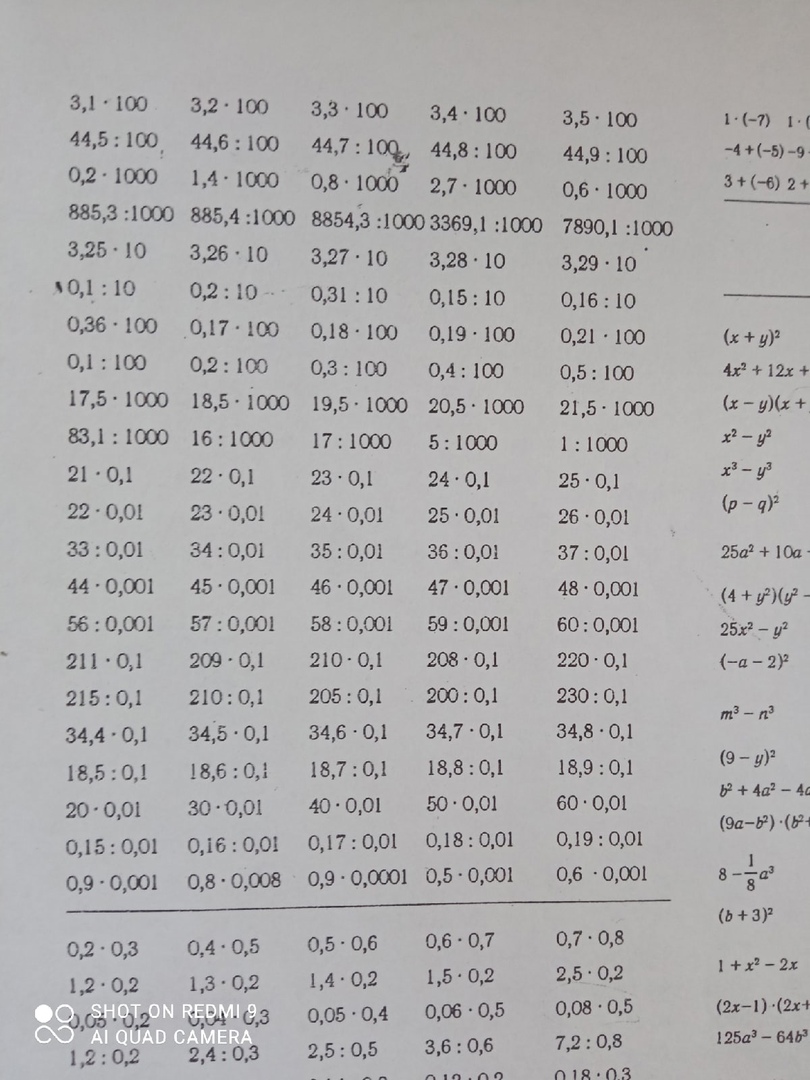 Современные технические средства позволяют предложить карточки ученикам для работы в классе на общем экране, на планшете и на бумаге в зависимости от формы работы. Структура карточки содержит однотипные задания в каждой строке, дети следят за ответами друг друга, учатся и выполняют задания по образцу. Первые примеры требуют строгого объяснения шагов, далее, при успешном выполнении, можно ограничиться сразу ответами. Далее переходим к следующей строке. Для контроля усвоения темы предлагаю выполнить упражнения какого-то столбца на оценку. Устные упражнения активизируют мыслительную деятельность учащихся, требуют осознанного усвоения учебного материала; при их выполнении развивается память, речь, внимание, быстрота реакции.Если до 6 класса устный счет направлен на отработку, в основном, вычислительных навыков, то при подготовке к экзаменам цели такой работы расширяются. Время проведения экзамена ограничено и его можно выделить для решения более сложных задач, доведя до автоматизма выполнение стандартных операций, таких как: -решение квадратных уравнений по теореме Виета,-использование свойств степени с целым показателем,-решение простейших линейных уравнений,-использование формул сокращенного умножения.Практически в любой теме школьного курса математики есть навыки, которые можно хорошо отработать, и не тратить много времени на них на экзамене.Работу нужно проводить во время изучения темы по учебной программе и обязательно при итоговом повторении и систематизации знаний.Карточка для отработки навыков решения приведенных квадратных уравнений и частных случаев для примера:Практика показывает, что приемы устного счета позволяют успешнее осваивать учебный материал, мотивируют обучающихся к общению, взаимной помощи.Карточки можно усовершенствовать и приспособить к своей методике.Литература:1. «Школа –Пресс» Математика в школе №5, 19952. Иллюстрации автора1х2 - 9х + 20 = 0х2 - 3х -4= 0х2 - х -2 = 0х2 + 2х - 80 = 02х2 - 19х + 18 = 0х2 - 3х - 28 = 0х2 + 7х - 8 = 0х2 + 5х - 14 = 033х2 + 8х + 5 = 02х2 + 3х + 1 = 02х2 +7х + 5 = 08 х2 + 3х + 11 = 04х2 - 4х +4 = 0х2 - 12х + 36 = 0х2 - 25х + 100 = 0х2 - 8х +16 = 05х2 + 4х - 5 = 0х2 + 4х - 45 = 0х2 + 4х - 8 = 0х2 + 4х -21 = 0616х2 -8х +1 = 0 36у2 - 12у + 1 = 025р2 – 10р + 1 = 09у2 – 6у + 1 = 07х2 + х - 56 = 0х2 + 2х - 48 = 0х2 - 15х + 56 = 0х2 - 3х - 40 = 0